exercices pour le contrôle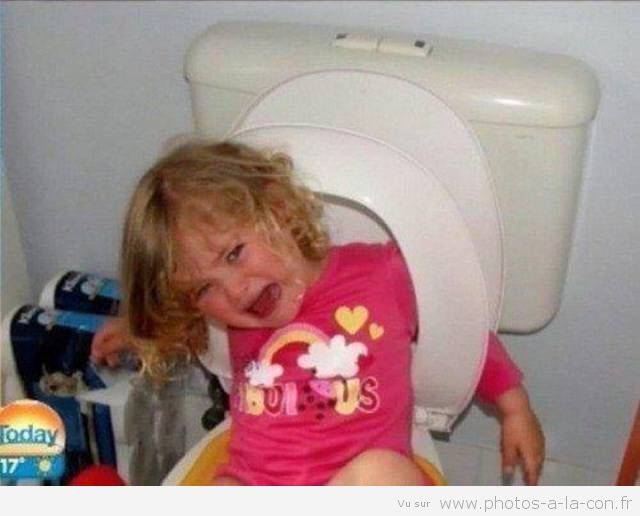 niveau 2a Bon courage !! (sg)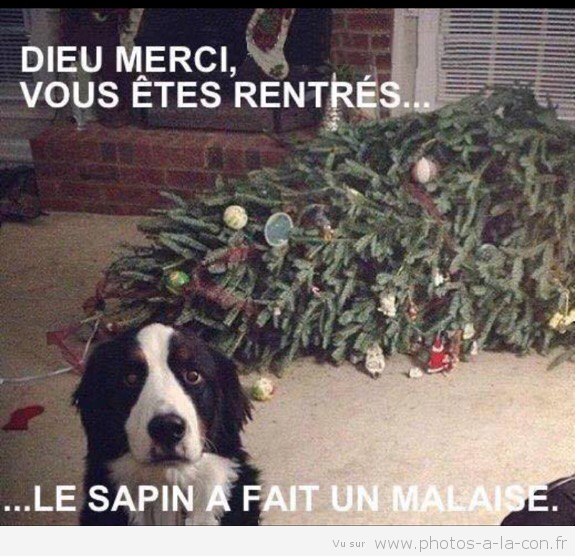 exercices diversinteformpronoms possessifsFORMFRÅGEORD – LES PRONOMS INTERROGATIFSl’heureverben vara – ha i presensLES CHIFFRES LE TEMPS 2regelbundna –erverb i presensfrukter och bärbeskrivningarLES VERBESPHRASES ESSENTIELLES 1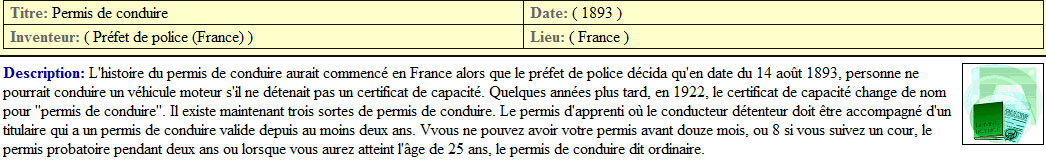 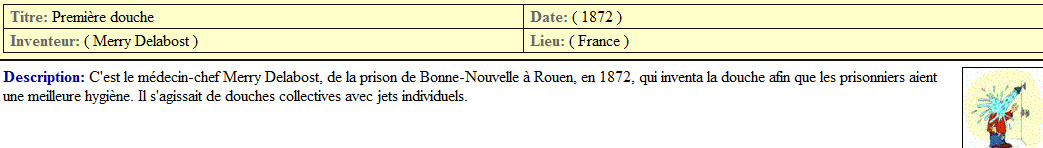 PHRASES ESSENTIELLES 2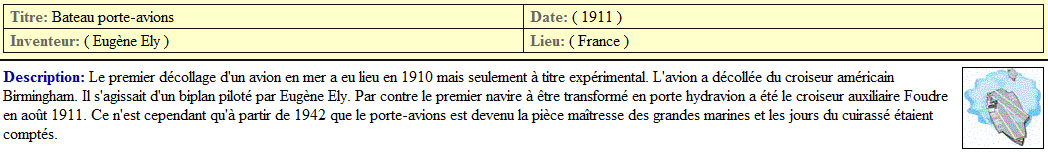 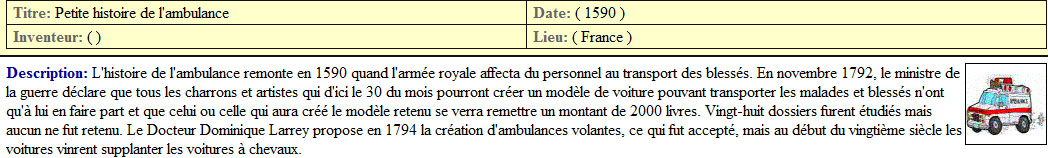 PHRASES ESSENTIELLES 3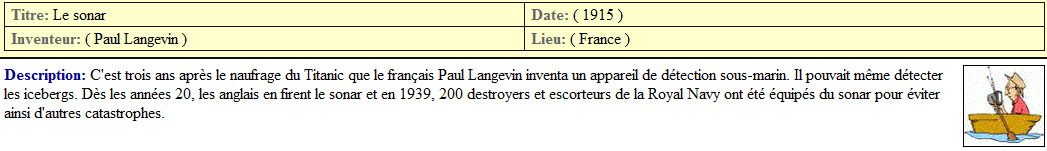 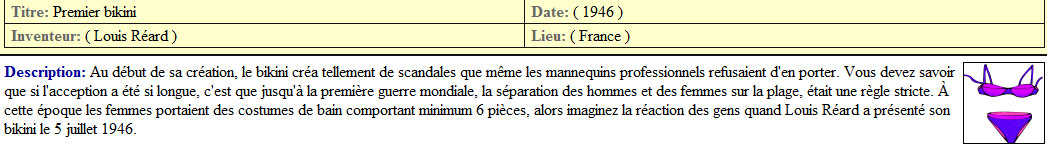 PHRASES ESSENTIELLES 4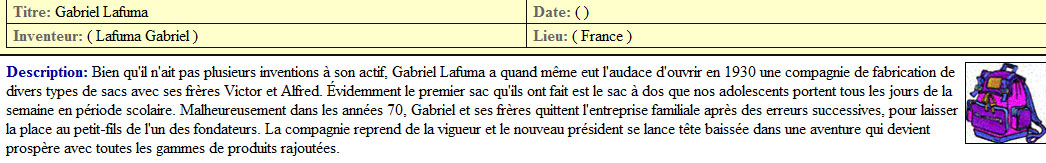 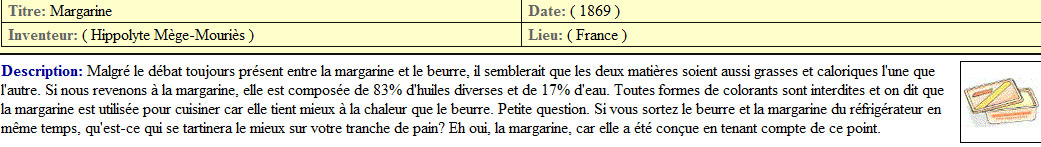 PHRASES ESSENTIELLES 5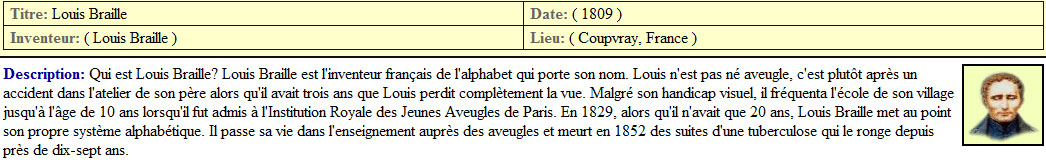 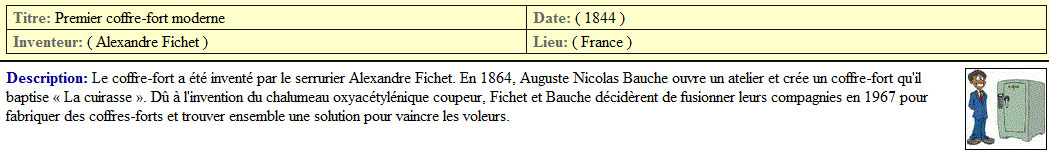 PHRASES ESSENTIELLES 6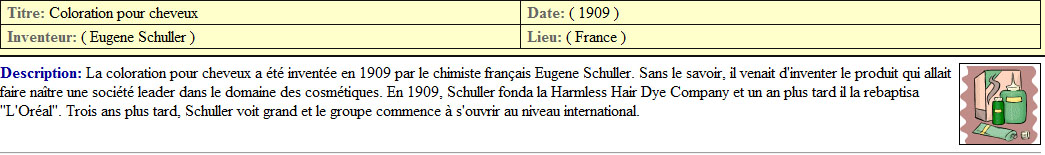 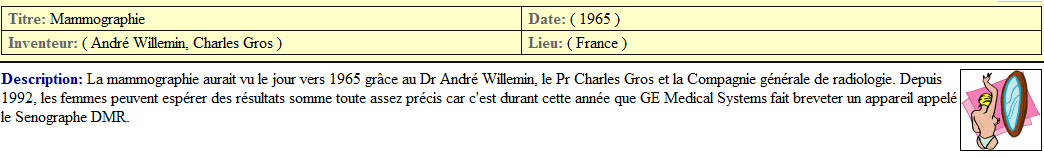 PHRASES ESSENTIELLES 7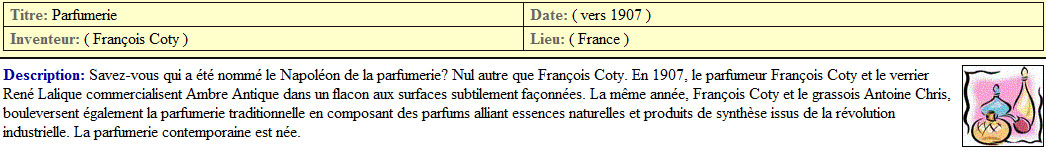 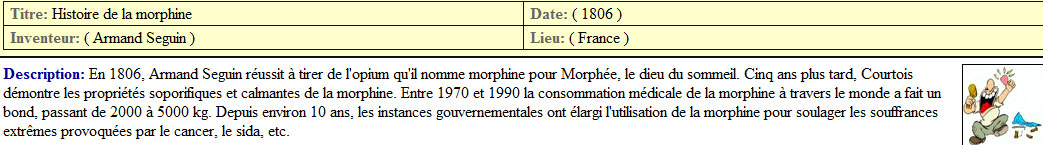 PHRASES ESSENTIELLES 8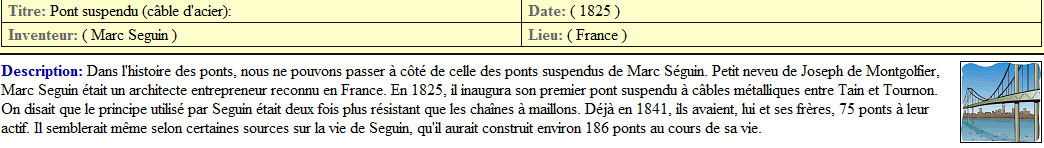 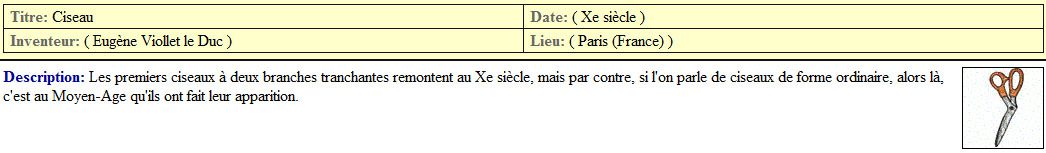 PHRASES ESSENTIELLES 9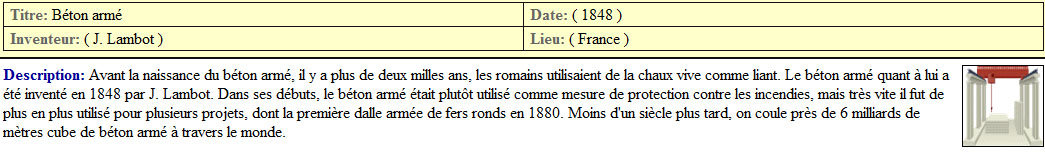 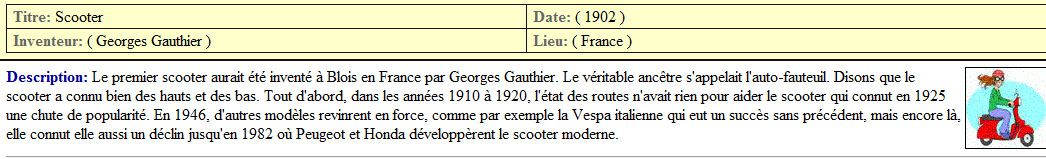 PHRASES ESSENTIELLES 10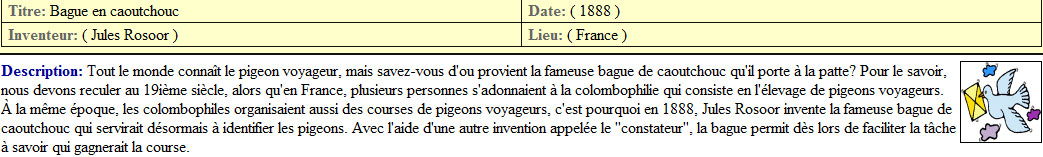 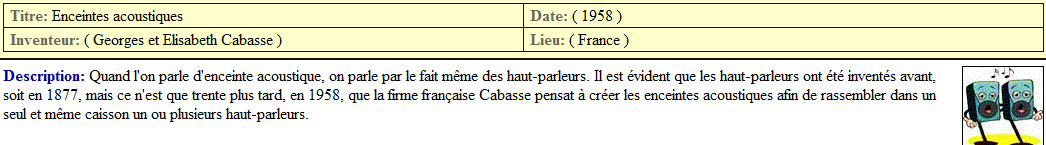 corrigé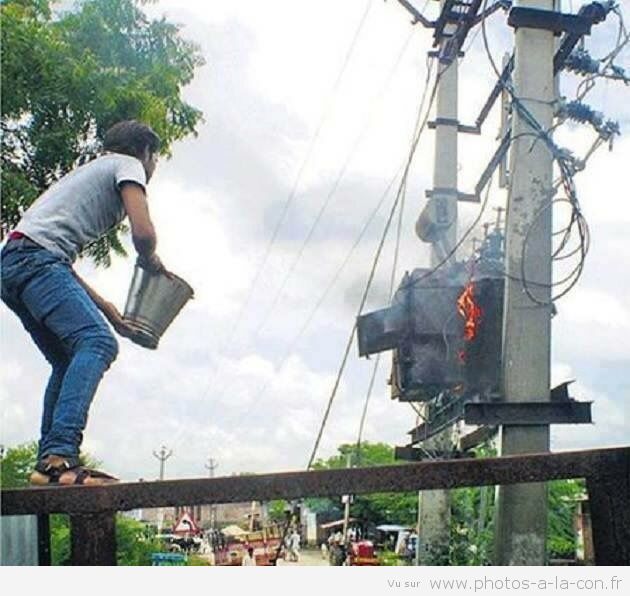  Ce n’est pas une bonne idée............exercices diversinteformpronoms possessifsFORMFRÅGEORD – LES PRONOMS INTERROGATIFSl’heureverben vara – ha i presensLES CHIFFRESLE TEMPS 2regelbundna –erverb i presensfrukter och bärbeskrivningarLES VERBES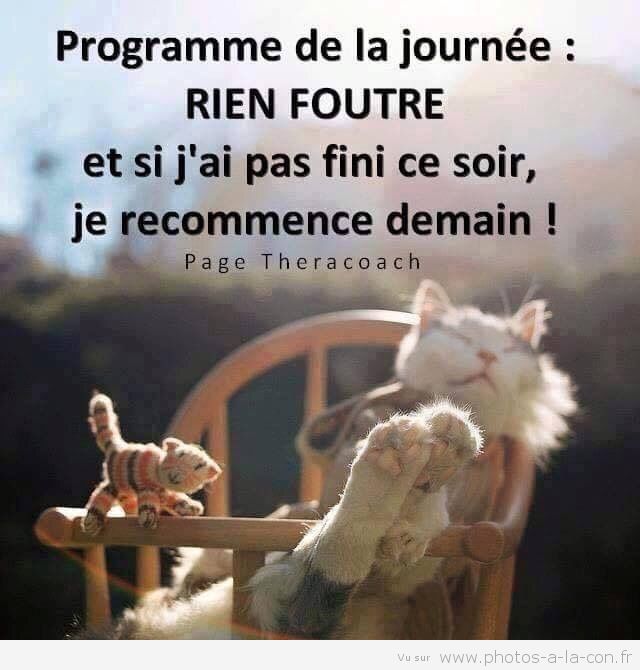 PHRASES ESSENTIELLES 1PHRASES ESSENTIELLES 2PHRASES ESSENTIELLES 3PHRASES ESSENTIELLES 4PHRASES ESSENTIELLES 5PHRASES ESSENTIELLES 6PHRASES ESSENTIELLES 7PHRASES ESSENTIELLES 8PHRASES ESSENTIELLES 9PHRASES ESSENTIELLES 10dialogue sporttu aimes faire du sport?oui, j’adore le sport !qu’est-ce que tu fais comme sport ?je fais de l’équitation, je fais de la natation et parfois je joue au volleyball et toi ?moi je n’aime pas tellement le sport mais je voudrais essayer quelque choseoui, bonne idée ; tu préfères les sports individuels ou collectifs ?je ne sais pas, j’aimerais essayer un sport pas trop physique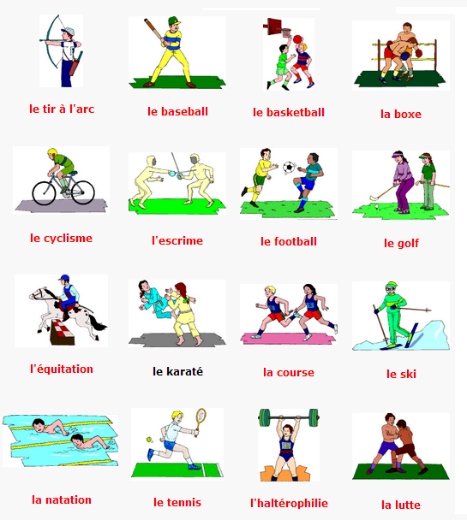 ah tu as peur d’avoir des courbatures ?non, non, avec un bon échauffement, il n’y a pas de problèmespourquoi tu n’essaies pas le golf ?moi, jouer au golf ? non, je ne crois pastu as déjà essayé le ski de fond ?non, j’ai fait un peu de ski nautique mais cela ne m’a pas pluma soeur fait de l’escalade, ça a l’air chouetteah oui, peut-êtresinon, c’est sympa de jouer au basket aussiah non, je n’aime pas le basketet tu n’as pas envie d’essayer le curling ?le curling ? ah le sport avec le balai ?oui, c’est ça, on dirait qu’on fait le ménageoui, on nettoie la glace avec des balaissinon, viens faire un peu de cheval avec moi, ça va te détendre !d’accord, mais je dois rentrer passer l’aspirateur et faire la vaisselle d’abordd’accord, on se donne rendez-vous devant le centre équestre à 18.00 ?parfait, à tout à l’heure !à tout à l’heure !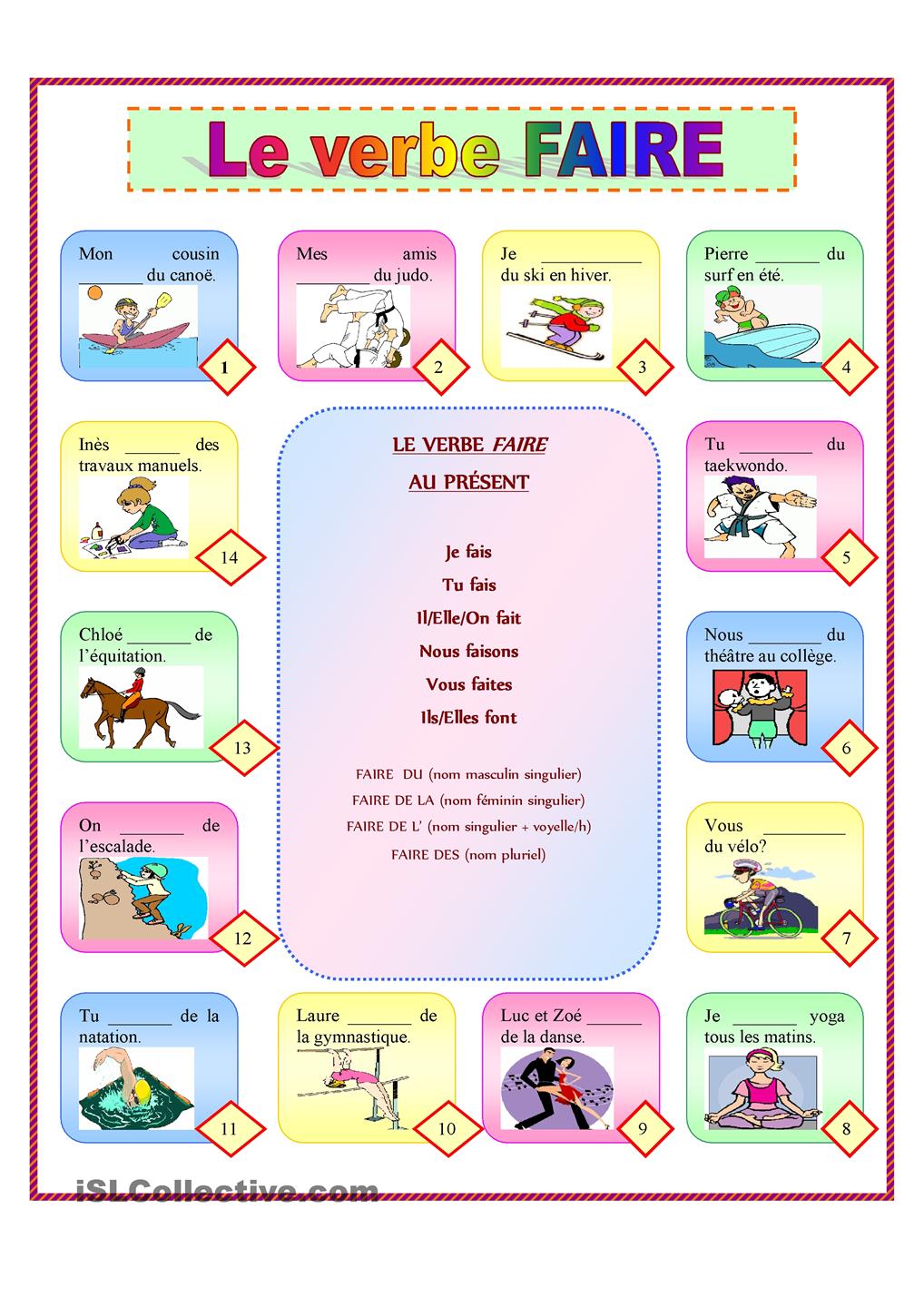 vilken sport tycker du om ?vilken är din favoritsport?jag hatar sportjag sportar nästan aldrigmin bror sportar hela tiden, varje dag, dag och nattdet är bra för hälsan att sportamin kompis spelar biljard, det är ingen sport för migjag älskar fysiska sporterigår hade jag fruktansvärd träningsvärkman måste vara försiktig i börjandet är viktigt med en bra uppvärmningjag gillar extremsporterjaså, jag tycker inte om farliga sportermin lillasyster sportar aldrigär det hon som älskar att städa?ja just det, hon säger att diska är som en sportja det är jobbigt att dammsuga och att bädda sin sängnej, nu måste jag gå hemvad skall du göra?jag skall laga mat till min storebrorok, hej dåhej dåelle travaille beaucoupvous mangez souvent des bonbonsj’ai quarante-cinq ansc’est génialvous habitez à Parisil y a des toilettes iciabricotmmin aprikospoireauxmpldina purjolökarprunefhans plommonpomme de terrefhans potatiscarottesfplera morötterpêchesfplvåra persikoravocatmvår avokadopoirefditt päronplacesfplera platsercerisefert körsbärconcombremderas gurkatomate cerisefmin körsbärstomatpage (f) sidaen sidasidansidorsidornabras (m)armen armarmenarmararmarnaoie (f)gåsen gåsgåsengässgässenhomme (m)manen manmannenmänmännen1närvarhurvarförvem2vilken, vilketvadvadhur dagshur många21.3014.0312.3822.4018.3314.0516.2019.4519.0423.2616.40être=att vara/bli i presensêtre=att vara/bli i presensjag ärdu ärhan ärhon ärman är/vi ärvi ärni ärde ärde är (bara tjejer)avoir=att ha/få i presensavoir=att ha/få i presensjag hardu harhan harhon harman har/vi harvi harni harde harde har (bara tjejer)15628147551162526083204256999278239585946579436031965010010929073802675322709535Det är varmt.Det blåser.Det är dimmigt Det är vackert väder.Det regnarDet är grått.Det är dåligt väder.Det är soligt.Vad är det för väder?Det är kallt.Det snöar.parler=tala, prata i presensparler=tala, prata i presensjag talardu talarhan talarhon talarman talar/vi talarvi talarni talarde talarde talar (bara tjejer)ett äppleett päronen persikaett hallonen jordgubbeett plommonen aprikosen apelsinen citronen limeen grapefruktett körsbären frukten vattenmelonen mangoett svarta vinbärett smultronen druvaen bananen kokosnöten rabarberett granatäppleett blåbärett lingonett vinbären grönsaken tomaten gurkaen potatisen purjolöken salladen rädisaen löken ärtaen bönaen morotpersiljadillkålett blomkålvitlökspenatmajsen betaen kålrotbrysselkållinsersalladen paprikaen avokadohan har bruna ögonhan har långt hårhan har kepshan har skägghan är blondhan har mustachhan har kort hårhan har gråa ögonhan har bruna ögonhan har glasögonhan är flintskallighan har krulligt hårhan har långt hårhan har kort hårhan har bruna ögonhan har brunt hårhan har blont/ljust hårhan har krulligt hårhan har mörkt hårhan har rött hår/han är rödhårighan har blåa ögonhan har rakt hårhan har långt hårhan har gråa ögonhan har brunt hårhan har kepshan har rakt hårinfinitifparticipe présentparticipe passéprésenttricher =fuskatrichanttrichéje trichefutur = ska, kommer attimparfait = dåtid/igårpassé composé = harform, dåtidprésent = nutidjetuilnousvousilsconditionnel = skullesubjonctifplusqueparfait = hadeformimpératif = uppmaningjetuilnousvousilsjag är svenskär du svensk ?jag är inte norskvar bor ni ?vi bor i Sverigevad heter du ?jag hetervad heter ni ?hur gamla är ni ?hur gammal är du ?jag är 16 år gammalär Sverige bra ? (dvs. är det bra i Sverige ?)det är ett vackert landär ni trötta ?vi är dödströttajag är i full formjag är sjukjag har lite onthur mår ni ?jag mår inte bra/det är inte brasådärjag fryserär ni hungriga ?vi är törstigavi är inte hungrigajag svettas/jag är varmjag är sömninghar ni gått mycket ?vad har ni gjort idag ?vi har varit i Eiffeltornetjag letar efter en klädesbutiksäljer ni tröjor här ?kan jag hjälpa er ?tar man hand om er ?behöver ni hjälp ?skulle ni kunna hjälpa mig tack ?jag skulle bara vilja titta lite tackhar ni blomiga blusar ?vilken storlek har ni ?vilken är er skostorlek ?se här de senaste modellernafinns det andra modeller ?finns det inte andra storlekar ?jag gillar inte den här modellenbyxan är för bredbyxan är för trång (sitter åt för mycket)den är för litenkan jag (få) prova den ?vill ni prova den ?var är provhytterna ?jaha, passar skjortan ?byxan är för kort/långvilken färg önskar ni ?det är på modetblusarna är på reaen randig tröjaen prickig skjortaen rutig byxajag tar den/detden passar er brahejsan, två bröd tackvarsågod herrn, var det bra så ?två chokladbröd också tackoch varsågod, var det allt ?en giffel också tackoch här är giffeln, är det allt ?ja, vad kostar det ?det blir 3,50 euro tackjag skulle vilja ha en paj tackja självklart med vilken smak ?med citron tackvad har ni ?vi har pajer med körsbär, med plommon och med jordgubbarjag vill ha den där tackja, det är en blixtvad är det med ?det är med kaffe(smak)finns det andra sorter ?ja, det finns blixtar med choklad och med pistaschvad heter det där ?det där, det är en kärleksbrunnär det gott ?ja, den är väldigt sötoch det där, vad är det ?det är en vulkanlavavad är det i den ?det finns mandel och nötter i denjag tar en maräng dåja, var det bra med detta ?det är allt frunpå järnvägsstationenman måste stämpla biljetternase upp för tågets avgångdörrarnas automatiska stängningkonduktören kontrollerar biljetternai vilken vagn är vi ?vi är i vagn 15finns det en servering på tåget ?det finns en kringvandrande försäljningdet finns en restaurangvagntåget gör uppehåll på Vichys stationtvå minuters stoppvar vänlig glöm ingentingallt bagage måste märkaståget kommer in på stationentåget skall avgåvår avgång är nära föreståendefranska SJ önskar er välkomna ombord på detta tågdetta tåg går till Grenoble (har G som mål)byte till Nevers klockan 14.11tåget kommer att avgå från perrong nummer 11 spår Hse till så att ni inte har glömt någoten sittplatsursäkta mig, det är min platsär det ledigt här ?är det någon här ? (sitter det någon här?)det är upptaget härsätt er neder biljett tacktågets ändstationvarirån kommer ni ?varifrån är ni ?var bor ni ?i vilken klass är ni ?det är långt borta Sverigekänner ni till Auvergne ?vart skall ni (åka) ?hur lång tid stannar ni ?trivs ni i Sverige ?hur många är ni ?var bor ni ? (tillfälligt boende som turist)var är er ansvarige person ?är ni på skolresa ?vad har ni besökt ?röker ni ?vad lyssnar på på för musik ?hur gamla är ni ?är det första gången som ni kommer till Frankrike ?hur dags åkte ni ?hur dags kommer tåget fram ?har ni sovit bra ?har ni nyckel 34 tackhar ni ett lakan till tack ?finns det toaletter här ?kan jag få gå på toaletten tack ?förstår ni franska ?talar ni svenska ?hur säger man « tack » på svenska ?är det ett vackert land Sverige ?i vilken stad bor ni ?en biljett tackhur många zoner ?två zoner tacken biljett för dagen tackhar ni en tunelbanekarta tack ?6 euro tackvarsågod 50 eurooj oj oj, har ni inte växel ?ni har inte mindre sedlar ?jag har inte mindrejag har inte växelledsen, det är allt som jag harsätt in biljetten i maskinenta tillbaka biljettenbiljettkontroll tackden är inte giltigjag har tappat bort min biljettdet är inte den riktigase upp för ficktjuvarstäng era väskorutgångenbytetunnelbanevagnlåt folk gå förbikan vi gå av ?flytta på eralla går avse upp för (trapp)stegetdet är en teknisk incidentanvänd inte de nedfällbara sätenahejsan, önskar ni äta ?hejsan, ja vi är treute eller inne ?ute tackse här ett bord för tretack, matsedeln tackvarsågod, önskar ni en fördrink ?ja, tre diabolo tackmycket bra och till förrätt ?vi tar en lantpâté tackoch till huvudrätt ?jag skulle vilja ha en kyckling med pommes-fritesoch ni ?jag tar en köttbit, tackvilken stekning ?medium tackoch jag, jag tar fisk tackmycket bra och vad vill ni dricka ?en flaska mineralvatten tackokolsyrat eller kolsyrat ?utan kolsyra tackkan jag få dessertmenyn tack ?önskar ni en ost ?kan jag få mer bröd tack ?en tillbringare vatten tackvad finns det för efterrätter ?en glass utan vispgrädde tackhar ni brylépudding ?vilket tillbehör ? (till huvudrätten)pommes-frites, pasta, ris, grönsakerjag vet intejag förstår intejag vill intejag är intejag har intedet finns inte/ingavi har inte (några...)har ni inte.... ?/ ni har inte....jag känner inte tilljag hittar intejag gillar inteni tycker inte om, gillar ni inte... ?ni känner inte tillni talar inte svenska ( ?)jag talar inte kinesiskajag ser inte (jag förstår inte)vi är inte härifråndet är inte varmt härjag tror inte (det)han kommer intehon ser inteni förstår intedet är inte bradet är inte dyrtjag tycker inte, jag anser inte, jag tror inte (det)vi har inte tiddet är inte bra, jag mår inte brajag vill inte ha merjag äter inte...jag kan intedu har rättdu har feljag misstar migdu misstar digjag har rättjag har inte feljag misstar mig intedet är falskt, feldet är sant, riktigtdet är inte korrektdet är inte santdu ljugerdet är inte så, (det stämmer inte)det är korrektjag har gjort ett feljag misstog migni har rättni har felni misstar erjag hade feljag ljög« jag säger sant » (jag säger det som är sant)det är sanningenvilken lögnhan har ljugit, han ljögjag ljuger intevilket feltror du mig ?jag tror digtro (på) migjag har ont i huvudetdu har ont i ryggenhan har ont i fotenhon har ont i tändernavi har ont i benenni har ont i magende har ont i halsenjag är sjukjag känner mig inte bragå till läkarenmedecinerfinns det ett apotek i närheten ?var har ni ont ?gör det ont ?jag vill ha tabletter mot huvudetjag har lust att spyjag har spytthar ni feber ?jag fryserhar ni frossa ?jag är allergisk mot pollenjag är yr i huvudethan har gaser i magenjag har förkylningni måste stanna i värmenjag ger er ett recept (jag gör)ni måste gå till en läkarejag hostar myckethon har en näsa som rinnerjag har kroppsvärkelle travaille beaucoupelle ne travaille pas beaucoupvous mangez souvent des bonbonsvous ne mangez pas souvent des bonbonsj’ai quarante-cinq ansje n’ai pas quarante-cinq ansc’est génialce n’est pas génialvous habitez à Parisvous n’habitez pas à Parisil y a des toilettes iciil n’y  pas de toilettes icimonabricotmmin aprikostespoireauxmpldina purjolökarsaprunefhans plommonsapomme de terrefhans potatisvoscarottesfplera morötternospêchesfplvåra persikornotreavocatmvår avokadotapoirefditt päronvosplacesfplera platservotrecerisefert körsbärleurconcombremderas gurkamatomate cerisefmin körsbärstomatpage (f)sidaen sidasidansidorsidornaune pagela pagedes pagesles pagesbras (m)armen armarmenarmararmarnaun brasle brasdes brasles brasoie (f)gåsen gåsgåsengässgässenune oiel’oiedes oiesles oieshomme (m)manen manmannenmänmännenun hommel’hommedes hommesles hommes1närvarhurvarförvemquandoùcommentpourquoiqui2vilken, vilketvadvadhur dagshur mångaquel, quelleque, qu’est-ce que, quoique, qu’est-ce que, quoià quelle heurecombien (de)21.30il est neuf heures et demie14.03il est deux heures trois12.38il est une heure moins vingt-deux22.40il est onze heures moins vingt18.33il est sept heures moins vingt-sept14.05il est deux heures cinq16.20il est quatre heures vingt19.45il est huit heures moins le quart19.04il est sept heures quatre23.26il est onze heures vingt-six16.40il est cinq heures moins vingtêtre=att vara/bli i presensêtre=att vara/bli i presensavoir=att ha/få i presensavoir=att ha/få i presensjag ärje suisjag harj’aidu ärtu esdu hartu ashan äril esthan haril ahon ärelle esthon harelle aman är/vi äron estman har/vi haron avi ärnous sommesvi harnous avonsni ärvous êtesni harvous avezde ärils sontde harils ontde är (bara tjejer)elles sontde har (bara tjejer)elles ont15quinze62soixante-deux8huit14quatorze75soixante-quinze51cinquante et un16seize2deux52cinquante-deux60soixante83quatre-vingt-trois20vingt42quarante-deux5cinq69soixante-neuf99quatre-vingt-dix-neuf27vingt-sept82quatre-vingt-deux39trente-neuf58cinquante-huit59cinquante-neuf46quarante-six57cinquante-sept94quatre-vingt-quatorze36trente-six0zéro31trente et un96quatre-vingt-seize50cinquante100cent10dix92quatre-vingt-douze90quatre-vingt-dix73soixante-treize80quatre-vingts26vingt-six7sept53cinquante-trois22vingt-deux70soixante-dix95quatre-vingt-quinze35trente-cinqDet är varmt.Il fait chaud.Det blåser.Il fait du vent.Det är dimmigtIl fait du brouillard.Det är vackert väder.Il fait beau.Det regnarIl pleutDet är grått.Il fait grisDet är dåligt väder.Il fait mauvais.Det är soligt.Il fait du soleil.Vad är det för väder?Quel temps fait-il?Det är kallt.Il fait froid.Det snöar.Il neige.parler=tala, prata i presensparler=tala, prata i presensjag talarje parledu talartu parleshan talaril parlehon talarelle parleman talar/vi talaron parlevi talarnous parlonsni talarvous parlezde talarils parlentde talar (bara tjejer)elles parlentett äppleune pommeett päronune poireen persikaune pêcheett hallonune framboiseen jordgubbeune fraiseett plommonune pruneen aprikosun abricoten apelsinune orangeen limeun citron verten grapefruktun pamplemousseett körsbärune ceriseen fruktun fruiten vattenmelonune pastèqueen mangoune mangueett svarta vinbärun cassisett smultronune fraise des boisen druvaun raisinen bananune bananeen kokosnötune noix de cocoen rabarberune rhubarbeett granatäppleune grenadeett blåbärune myrtilleett lingonune airelle rougeett vinbärune groseilleen grönsakun légumeen tomatune tomateen gurkaun concombreen potatisune pomme de terreen purjolökun poireauen salladune saladeen rädisaun radisen lökun oignonen ärtaun petit poisen bönaun haricoten morotune carottedillde l’anethkåldu chouett blomkålun chou-fleurvitlökde l’ailspenatdes épinardsmajsdu maïsen betaune betteraveen kålrotun rutabagabrysselkåldu chou de Bruxelleslinserdes lentillessalladde la laitueen paprikaun poivronen avokadoun avocathan har bruna ögonil a des yeux marronhan har långt håril a des cheveux longshan har kepsil a une casquettehan har skäggil a une barbehan är blondil est blondhan har mustachil a une moustachehan har kort håril a des cheveux courtshan har gråa ögonil a des yeux grishan har bruna ögonil a des yeux marronhan har glasögonil a des lunetteshan är flintskalligil est chauvehan har krulligt håril a des cheveux boucléshan har långt håril a des cheveux longshan har kort håril a des cheveux courtshan har bruna ögonil a des yeux marronhan har brunt håril a des cheveux châtainshan har blont/ljust håril a des cheveux blondshan har krulligt håril a des cheveux boucléshan har mörkt håril a des cheveux brunshan har rött hår/han är rödhårigil a des cheveux roux/il est rouxhan har blåa ögonil a des yeux bleushan har rakt håril a des cheveux raideshan har långt håril a des cheveux longshan har gråa ögonil a des yeux grishan har brunt håril a des cheveux châtainshan har kepsil a une casquettehan har rakt håril a des cheveux raidesinfinitifparticipe présentparticipe passéprésenttricher =fuskatrichanttrichéje trichefutur = ska, kommer attimparfait = dåtid/igårpassé composé = harform, dåtidprésent = nutidjetricheraitrichaisai trichétrichetutricherastrichaisas trichétrichesiltricheratrichaita trichétrichenoustricheronstrichionsavons trichétrichonsvoustrichereztrichiezavez trichétrichezilstricheronttrichaientont trichétrichentconditionnel = skullesubjonctifplusqueparfait = hadeformimpératif = uppmaningjetricheraistricheavais trichétutricheraistrichesavais trichétriche!iltricheraittricheavait trichénoustricherionstrichionsavions trichétrichons!voustricherieztrichiezaviez trichétrichez!ilstricheraienttrichentavaient trichéjag är svenskje suis Suédoisär du svensk ?tu es Suédois ?jag är inte norskje ne suis pas Norvégienvar bor ni ?vous habitez où ?vi bor i Sverigeon habite en Suèdevad heter du ?tu t’appelles comment ?jag heterje m’appellevad heter ni ?vous vous appelez comment ?hur gamla är ni ?vous avez quel âge ?hur gammal är du ?tu as quel âge ? / quel âge as-tu ?jag är 16 år gammalj’ai 16 ansär Sverige bra ? (dvs. är det bra i Sverige ?)c’est bien la Suède ?det är ett vackert landc’est un beau paysär ni trötta ?vous êtes fatigués ?vi är dödströttaon est crevéjag är i full formje suis en pleine formejag är sjukje suis maladejag har lite ontj’ai un peu malhur mår ni ?comment allez-vous ?jag mår inte bra/det är inte braça va passådärcomme ci comme çajag fryserj’ai froidär ni hungriga ?vous avez faim ?vi är törstigaon a soifvi är inte hungrigaon n’a pas faimjag svettas/jag är varmj’ai chaudjag är sömningj’ai sommeilhar ni gått mycket ?vous avez beaucoup marché ?vad har ni gjort idag ?qu’est-ce que vous avez fait aujourd’hui ?vi har varit i Eiffeltorneton a été à la Tour Eiffeljag letar efter en klädesbutikje cherche un magasin de vêtementssäljer ni tröjor här ?vous vendez des pulls ici ?kan jag hjälpa er ?je peux vous aider ?tar man hand om er ?on s’occupe de vous ?behöver ni hjälp ?vous avez besoin d’aide ?skulle ni kunna hjälpa mig tack ?vous pourriez m’aider, s’il vous plaît ?jag skulle bara vilja titta lite tackje voudrais juste regarder un peu, s’il vous plaîthar ni blomiga blusar ?vous avez des chemisiers à fleurs ?vilken storlek har ni ?quelle taille faites-vous ?vilken är er skostorlek ?quelle est votre pointure ?se här de senaste modellernavoici les derniers modèlesfinns det andra modeller ?il y a d’autres modèles ?finns det inte andra storlekar ?il n’y a pas d’autres tailles ?jag gillar inte den här modellenje n’aime pas ce modèlebyxan är för bredle pantalon est trop largebyxan är för trång (sitter åt för mycket)le pantalon serre tropden är för litenil/elle est trop petit(e)kan jag (få) prova den ?je peux l’essayer ?vill ni prova den ?vous voulez l’essayer ?var är provhytterna ?où sont les cabines d’essayage ?jaha, passar skjortan ?alors, la chemise va bien ?byxan är för kort/långle pantalon est trop court/longvilken färg önskar ni ?quelle couleur désirez-vous ?det är på modetc’est à la modeblusarna är på reales chemisiers sont en soldesen randig tröjaun pull rayéen prickig skjortaune chemise à poisen rutig byxaun pantalon à carreauxjag tar den/detje le/la prendsden passar er brail/elle vous va bienhejsan, två bröd tackbonjour, deux baguettes, s’il vous plaîtvarsågod herrn, var det bra så ?voilà monsieur, et avec ça ?två chokladbröd också tackdeux pains au chocolat aussi, s’il vous plaîtoch varsågod, var det allt ?et voici, ce sera tout ?en giffel också tackun croissant aussi, s’il vous plaîtoch här är giffeln, är det allt ?et tenez le croissant, c’est tout ?ja, vad kostar det ?oui, c’est combien ?det blir 3,50 euro tackça fait 3,50 euros, s’il vous plaîtjag skulle vilja ha en paj tackje voudrais une tarte, s’il vous plaîtja självklart med vilken smak ?oui bien sûr, à quoi ? (à quel parfum ?)med citron tackau citron, s’il vous plaîtvad har ni ?qu’est-ce que vous avez ?vi har pajer med körsbär, med plommon och med jordgubbaron a des tartes aux cerises, aux prunes et aux fraisesjag vill ha den där tackje veux celui-là, s’il vous plaîtja, det är en blixtoui, c’est un éclairvad är det med ?c’est à quoi ?det är med kaffe(smak)c’est au caféfinns det andra sorter ?il y a d’autres sortes ?ja, det finns blixtar med choklad och med pistaschoui, il y a des éclairs au chocolat et à la pistachevad heter det där ?ça s’appelle comment ça ?det där, det är en kärleksbrunnça c’est un puits d’amourär det gott ?c’est bon ?ja, den är väldigt sötoui, c’est très sucréoch det där, vad är det ?et ça, qu’est-ce que c’est ?det är en vulkanlavac’est une lave de volcanvad är det i den ?qu’est-ce qu’il y a dedans ?det finns mandel och nötter i denil y a des amandes et des noix dedansjag tar en maräng dåje prends une meringue alorsja, var det bra med detta ?oui, avec ceci ?det är allt frunc’est tout madamepå järnvägsstationenà la gareman måste stämpla biljetternail faut composter les billetsse upp för tågets avgångattention au départ du traindörrarnas automatiska stängningla fermeture automatique des porteskonduktören kontrollerar biljetternale contrôleur vérifie les billetsi vilken vagn är vi ?on est dans quelle voiture ?vi är i vagn 15on est dans la voiture 15finns det en servering på tåget ?il y a une restauration dans le train ?det finns en kringvandrande försäljningil y a une vente ambulantedet finns en restaurangvagnil y a une voiture-restauranttåget gör uppehåll på Vichys stationle train desservira la gare de Vichytvå minuters stoppdeux minutes d’arrêtvar vänlig glöm ingentingveuillez ne rien oublierallt bagage måste märkastout bagage doit être étiquetétåget kommer in på stationenle train arrive en garetåget skall avgåle train va partirvår avgång är nära föreståendenotre départ est imminentfranska SJ önskar er välkomna ombord på detta tågla SNCF vous souhaite la bienvenu à bord de ce traindetta tåg går till Grenoble (har G som mål)ce train est à destination de Grenoblebyte till Nevers klockan 14.11correspondance pour Nevers à 14.11tåget kommer att avgå från perrong nummer 11 spår Hle train partira de quai numéro 11, voie Hse till så att ni inte har glömt någotrassurez-vous de rien avoir oubliéen sittplatsune place assiseursäkta mig, det är min platsexcusez-moi, c’est ma placeär det ledigt här ?c’est libre ici ?är det någon här ? (sitter det någon här?)il y a quelqu’un ici ?det är upptaget härc’est occupé icisätt er nedasseyez-vouser biljett tackvotre billet s’il vous plaîttågets ändstationle terminus du trainvarirån kommer ni ?vous venez d’où ?varifrån är ni ?vous êtes d’où ?var bor ni ?vous habitez où ?i vilken klass är ni ?vous êtes en quelle classe ?det är långt borta Sverigec’est loin la Suèdekänner ni till Auvergne ?vous connaissez l’Auvergne ?vart skall ni (åka) ?vous allez où ?hur lång tid stannar ni ?vous restez combien de temps ?trivs ni i Sverige ?ça vous plaît en Suède ?hur många är ni ?vous êtes combien ?var bor ni ? (tillfälligt boende som turist)vous logez où ?var är er ansvarige person ?où est votre responsable ?är ni på skolresa ?vous êtes en voyage scolaire ?vad har ni besökt ?qu’est-ce que vous avez visité ?röker ni ?vous fumez ?vad lyssnar på på för musik ?qu’est-ce que vous écoutez comme musique ?hur gamla är ni ?vous avez quel âge ?är det första gången som ni kommer till Frankrike ?c’est la première fois que vous venez en France ?hur dags åkte ni ?vous êtes partis à quelle heure ?hur dags kommer tåget fram ?le train arrive à quelle heure ?har ni sovit bra ?vous avez bien dormi ?har ni nyckel 34 tackvous avez la clé 34 s’il vous plaîthar ni ett lakan till tack ?vous avez encore un drap s’il vous plaît ?finns det toaletter här ?il y a des toilettes ici ?kan jag få gå på toaletten tack ?je peux aller aux toilettes s’il vous plaît ?förstår ni franska ?vous comprenez le français ?talar ni svenska ?vous parlez suédois ?hur säger man « tack » på svenska ?comment dit-on « merci » en suédois ?är det ett vackert land Sverige ?c’est un beau pays, la Suède ?i vilken stad bor ni ?vous habitez (dans) quelle ville ?en biljett tackun ticket s’il vous plaîthur många zoner ?combien de zones ?två zoner tackdeux zones s’il vous plaîten biljett för dagen tackun ticket pour la journée s’il vous plaîthar ni en tunelbanekarta tack ?vous avez un plan de métro s’il vous plaît ?6 euro tack6 euros s’il vous plaîtvarsågod 50 eurovoilà 50 eurosoj oj oj, har ni inte växel ?oh là là, vous n’avez pas de monnaie ?ni har inte mindre sedlar ?vous n’avez pas des billets plus petits ?jag har inte mindreje n’ai pas moinsjag har inte växelje n’ai pas de monnaieledsen, det är allt som jag hardésolé, c’est tout ce que j’aisätt in biljetten i maskinenmettez le ticket dans la machineta tillbaka biljettenreprenez le ticketbiljettkontroll tackcontrôle de tickets s’il vous plaîtden är inte giltigil n’est pas valablejag har tappat bort min biljettj’ai perdu mon ticketdet är inte den riktigace n’est pas le bonse upp för ficktjuvarattention aux pick-pocketstäng era väskorfermez vos sacsutgångenla sortiebytela correspondancetunnelbanevagnla rame de métrolåt folk gå förbilaissez passer les genskan vi gå av ?on peut descendre ?flytta på erpoussez-vousalla går avtout le monde descendse upp för (trapp)stegetattention à la marchedet är en teknisk incidentil y a un incident techniqueanvänd inte de nedfällbara sätenane pas utiliser les strapontinshejsan, önskar ni äta ?bonjour, vous désirez manger ?hejsan, ja vi är trebonjour, oui on est troisute eller inne ?en terrasse ou à l’intérieur (en salle)?ute tacken terrasse s’il vous plaîtse här ett bord för trevoilà une table pour troistack, matsedeln tackmerci, la carte s’il vous plaîtvarsågod, önskar ni en fördrink ?voilà, désirez-vous un apéritif ?ja, tre diabolo tackoui, trois diabolos s’il vous plaîtmycket bra och till förrätt ?très bien et comme entrée ?vi tar en lantpâté tackon prend une terrine campagnarde svpoch till huvudrätt ?et comme plat de résistance ?jag skulle vilja ha en kyckling med pommes-fritesje voudrais un poulet-frites s’il vous plaîtoch ni ?et vous ?jag tar en köttbit, tackje prends une bavette s’il vous plaîtvilken stekning ?la cuisson/quelle cuisson ?medium tackà point s’il vous plaîtoch jag, jag tar fisk tacket moi, je prends du poisson s’il vous plaîtmycket bra och vad vill ni dricka ?très bien et qu’est-ce que vous voulez boire ?en flaska mineralvatten tackune bouteille d’eau minérale s’il vous plaîtokolsyrat eller kolsyrat ?plate ou pétillante ?/gazeuse ou non gazeuse ?utan kolsyra tacksans gaz s’il vous plaîtkan jag få dessertmenyn tack ?je peux avoir la carte des desserts s’il vous plaît ?önskar ni en ost ?vous désirez un fromage ?kan jag få mer bröd tack ?je peux avoir encore du pain s’il vous plaît ?en tillbringare vatten tackune carafe d’eau s’il vous plaîtvad finns det för efterrätter ?qu’est-ce qu’il y a comme desserts ?en glass utan vispgrädde tackune glace sans Chantilly s’il vous plaîthar ni brylépudding ?vous avez de la crème brûlée ?vilket tillbehör ? (till huvudrätten)comme garniture ?pommes-frites, pasta, ris, grönsakerdes frites, des pâtes, du riz, des légumesjag vet inteje ne sais pasjag förstår inteje ne comprends pasjag vill inteje ne veux pasjag är inteje ne suis pas jag har inteje n’ai pasdet finns inte/ingail n’y a pas devi har inte (några...)on n’a pas dehar ni inte.... ?/ ni har inte....vous n’avez pas dejag känner inte tillje ne connais pasjag hittar inteje ne trouve pasjag gillar inteje n’aime pasni tycker inte om, gillar ni inte... ?vous n’aimez pas ( ?)ni känner inte tillvous ne connaissez pasni talar inte svenska ( ?)vous ne parlez pas suédois ( ?)jag talar inte kinesiskaje ne parle pas chinoisjag ser inte (jag förstår inte)je ne vois pasvi är inte härifrånon n’est pas d’icidet är inte varmt häril ne fait pas chaudjag tror inte (det)je ne crois pashan kommer inteil ne vient pashon ser inteelle ne voit pasni förstår intevous ne comprenez pasdet är inte brace n’est pas biendet är inte dyrtce n’est pas cherjag tycker inte, jag anser inte, jag tror inte (det)je ne pense pasvi har inte tidon n’a pas le tempsdet är inte bra, jag mår inte braça ne va pasjag vill inte ha merje n’en veux plusjag äter inte...je ne mange pas dejag kan inteje ne peux pasdu har rätttu as raisondu har feltu as tortjag misstar migje me trompedu misstar digtu te trompesjag har rättj’ai raisonjag har inte felje n’ai pas tortjag misstar mig inteje ne me trompe pasdet är falskt, felc’est fauxdet är sant, riktigtc’est vraidet är inte korrektce n’est pas correctdet är inte santce n’est pas vraidu ljugertu mensdet är inte så, (det stämmer inte)ce n’est pas çadet är korrektc’est correctjag har gjort ett felj’ai fait une erreurjag misstog migje me suis trompéni har rättvous avez raisonni har felvous avez tortni misstar ervous vous trompezjag hade felj’ai eu tortjag ljögj’ai menti« jag säger sant » (jag säger det som är sant)je dis vraidet är sanningenc’est la véritévilken lögnquel mensongehan har ljugit, han ljögil a mentijag ljuger inteje ne mens pasvilket felquelle erreurtror du mig ?tu me crois ?jag tror digje te croistro (på) migcrois-moijag har ont i huvudetj’ai mal à la têtedu har ont i ryggentu as mal au doshan har ont i fotenil a mal au piedhon har ont i tändernaelle a mal aux dentsvi har ont i benennous avons mal aux jambesni har ont i magenvous avez mal au ventrede har ont i halsenils ont mal à la gorgejag är sjukje suis maladejag känner mig inte braje ne me sens pas biengå till läkarenaller chez le médecinmedecinerdes médicamentsfinns det ett apotek i närheten ?il y a une pharmacie près d’ici ?var har ni ont ?où avez-vous mal ?gör det ont ?ça fait mal ?jag vill ha tabletter mot huvudetje veux des cachets pour la têtejag har lust att spyj’ai envie de vomirjag har spyttj’ai vomihar ni feber ?vous avez de la température ?jag fryserj’ai froidhar ni frossa ?vous avez des frissons ?jag är allergisk mot pollenje suis allergique au pollenjag är yr i huvudetj’ai la tête qui tournehan har gaser i magenil a des ballonnements au ventrejag har förkylningj’ai la crèveni måste stanna i värmenil faut rester au chaudjag ger er ett recept (jag gör)je vous fais une ordonnanceni måste gå till en läkareil faut consulter un médecinjag hostar mycketje tousse beaucouphon har en näsa som rinnerelle a le nez qui coulejag har kroppsvärkj’ai des courbatures